Задание для 9   Б В   классов на 3 неделю.Описание картинки.  (Время Present Continuous) Не менее 20 предложений.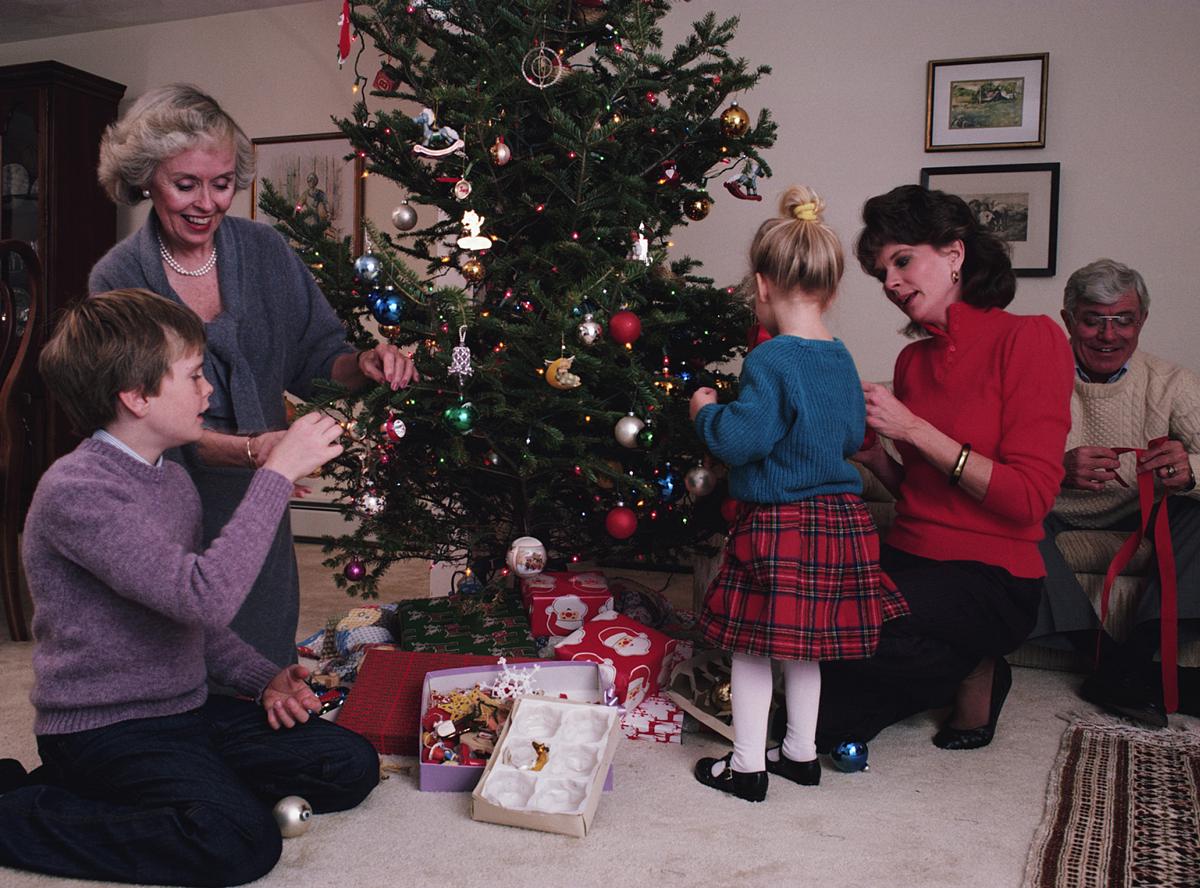 